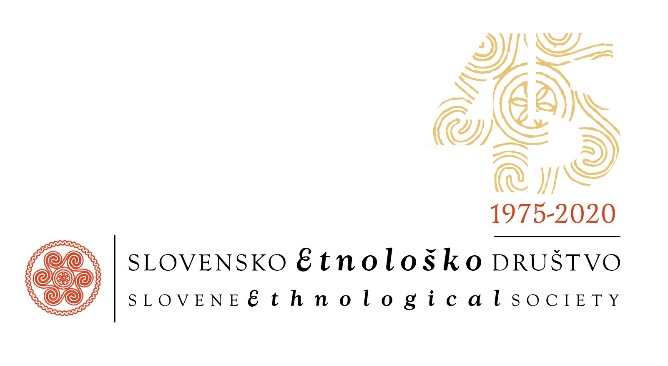 Datum: 9. 3. 2021Številka: PO-11/2021VABILOna redni volilni zbor članov Slovenskega etnološkega društvav sredo, 24. marca 2021, ob 18. uri, s pomočjo sistema zoom Dnevni red:Izvolitev delovnega predsedstva, zapisnikarja, overiteljev zapisnika in volilne    komisijeUgotovitev prisotnosti in sklepčnosti ter potrditev dnevnega redaPoročilo o delovanju SED v letu 2020Finančno poročilo o poslovanju SED v letu 2020Poročili predsednice Nadzornega odbora in predsednice Častnega razsodišča SEDRazprava o poročilih in potrditevRazrešnica predsednice SED in organov društva Predstavitev kandidatke za predsednico SED in kandidatke za podpredsednico    SED Predstavitev programa delovanja SED 2021—2023  Volitve predsednice, podpredsednice SED  Predstavitev kandidatne liste za organe SED: Izvršni odbor Urednici Glasnika SED Glavna urednica Knjižnice Glasnika SED Nadzorni odborČastno razsodišče  Volitve članov organov SEDPredstavitev programa SED za leto 2021Razprava in potrditev programa SED za leto 2021Poročilo o novih članih SEDRaznoPovezava:https://zoom.us/j/97953770428?pwd=QVBwWlJocE80eHJlYmpXQS9DdVNwdz09Meeting ID: 979 5377 0428Passcode: 561350Prosim za zanesljivo udeležbo!                                                        Alenka Černelič KrošeljPredsednica SED                                                                                                                                                    Priloge:K točki 3: 3_1 Poročilo o delu SED v letu 20203_2 Finančno poročilo SED za leto 2020K točki 8:8_1 Predstavitev kandidatke za predsednico SED; Alenka Černelič Krošelj8_2 Predstavitve kandidatke za podpredsednico SED: mag. Tita PorentaK točki 9: 9_1 Predstavitev programa za mandatno obdobje 2021—20239_2 Predstavitev programa Glasnika SED9_3 Predstavitev programa Knjižnica Glasnika SEDK točki 11:11_1 Kandidatna lista za organe SEDK točki 13: 13_1 Predstavitev programa SED za leto 2021